Fairy Look- Colors will vary based on costume color; will not use rhinestones just sparkles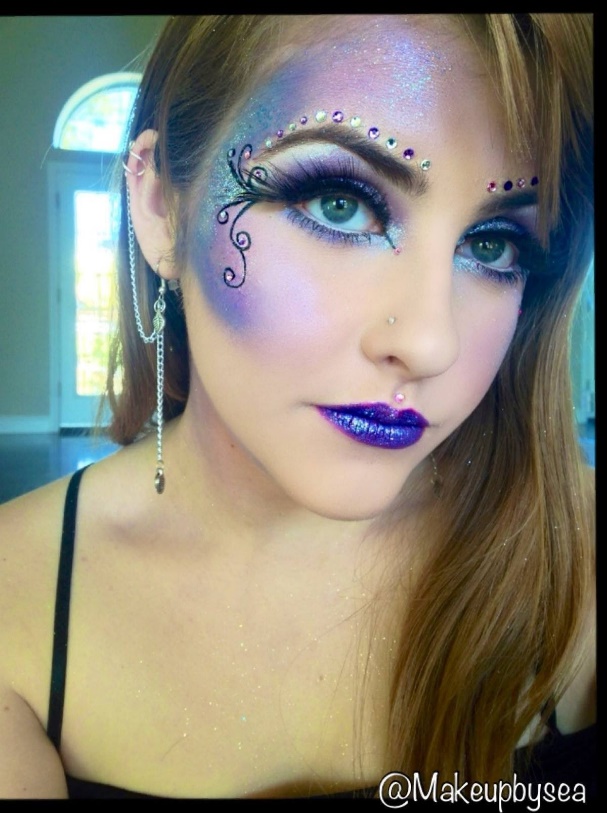 Fairy Hair: Down with curls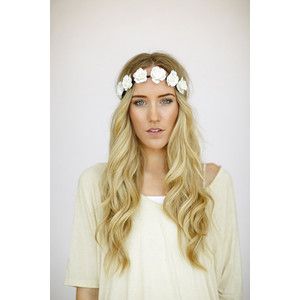 Pirate look- Heavy eyeliner with a dark red lip, smoky eyeshadow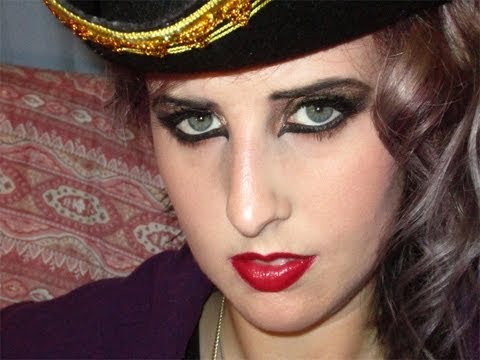 Pirate Hair: You need to have hair in braids the day of the show; take out braids, tease hair and have some small braids throughoutIndians: War Paint Makeup; can do stripes, possible some dots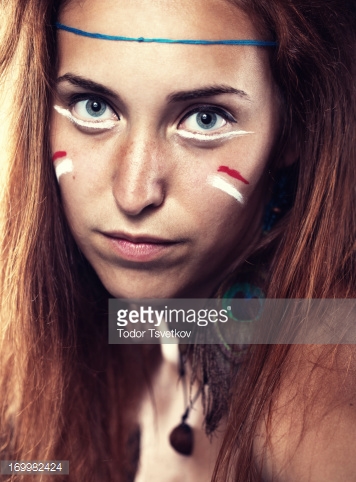 Indian Hair: Either two pigtail braids or one braidWendy Makeup: Blush, eyeliner, soft eyeshadow, pink lips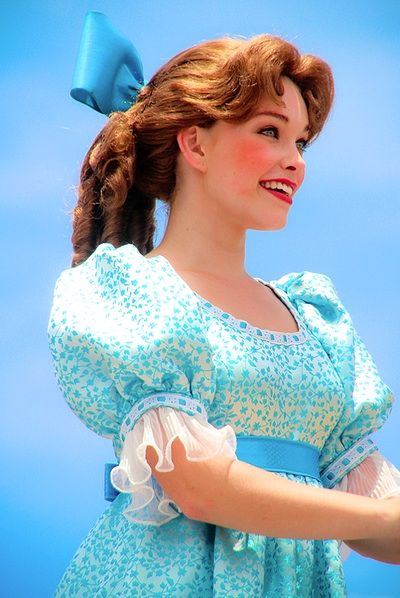 Wendy Hair: Curls with bow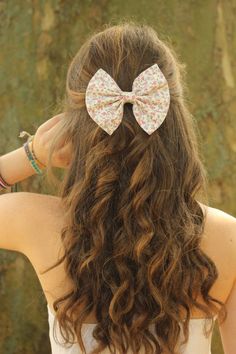 Tinkerbell: Golds, greens, straight lines from eye (gold/green not black); gold sparkles 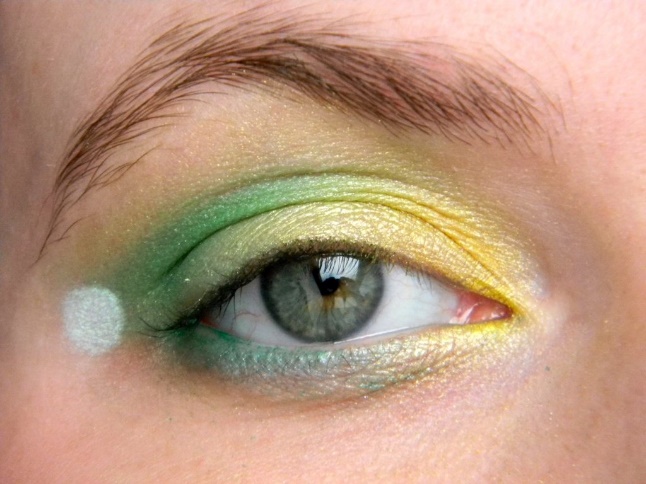 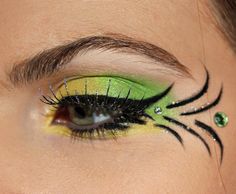 Tinkerbell hair:Sock Bun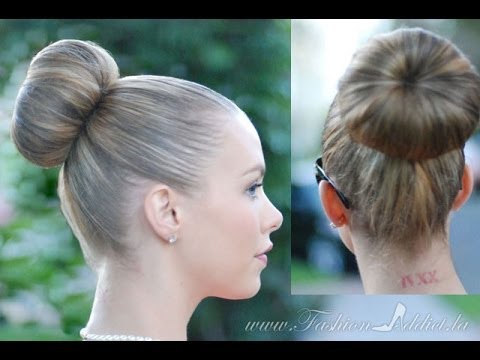 Lost boys: Have the basic foundation/mascara; Hair- pull up into hatMichael- Have basic foundation/masacara, add blush; Hair-low bun